К А Р А Р                                                                      ПОСТАНОВЛЕНИЕ18 октябрь  2021- йыл		               №44	        от  18 октября  2021 годаОб изменении адресаРуководствуясь Федеральным законом от 06.10.2003 №131-ФЗ "Об общих принципах организации местного самоуправления в Российской Федерации", Федеральным законом от 28.12.2013 №443-ФЗ "О федеральной информационной адресной системе и о внесении изменений в Федеральный закон "Об общих принципах организации местного самоуправления в Российской Федерации", Правилами присвоения, изменения и аннулирования адресов, утвержденными Постановлением Правительства Российской Федерации от 19.11.2014 №1221, Приказом Минфина России от 05.11.2015 №171н «Об утверждении Перечня элементов планировочной структуры, элементов улично-дорожной сети, элементов объектов адресации, типов зданий (сооружений), помещений, используемых в качестве реквизитов адреса, и правил сокращенного наименования адресообразующих элементов»,  ПОСТАНОВЛЯЮ:Изменить адреса у следующих объектов адресации:1.1. земельный участок с кадастровым номером: 02:51:150501:206, общей площадью 915 кв.м старый адрес: Российская Федерация, Республика Башкортостан, Чекмагушевский район, Юмашевский сельсовет, деревня Новопучкаково, улица Мира;новый адрес: Российская Федерация, Республика Башкортостан, Чекмагушевский муниципальный район, Сельское поселение Юмашевский	 сельсовет, деревня Новопучкаково, улица Мира, земельный участок 37.1.2. земельный участок с кадастровым номером: 02:51:150501:207, общей площадью 947 кв.мстарый адрес: Российская Федерация, Республика Башкортостан, Чекмагушевский район, Юмашевский сельсовет, деревня Новопучкаково, улица Мира;новый адрес: Российская Федерация, Республика Башкортостан, Чекмагушевский муниципальный район, Сельское поселение Юмашевский	 сельсовет, деревня Новопучкаково, улица Мира, земельный участок 37а.1.3. земельный участок с кадастровым номером: 02:51:150501:208, общей площадью 959 кв.мстарый адрес: Российская Федерация, Республика Башкортостан, Чекмагушевский район, Юмашевский сельсовет, деревня Новопучкаково, улица Мира;новый адрес: Российская Федерация, Республика Башкортостан, Чекмагушевский муниципальный район, Сельское поселение Юмашевский	 сельсовет, деревня Новопучкаково, улица Мира, земельный участок 37б.2. Контроль за исполнением настоящего Постановления оставляю за собой.Врип главы  сельского поселения                                             И.Ф. ГарифуллинаБАШҠОРТОСТАН  РЕСПУБЛИКАҺЫСАҠМАҒОШ  РАЙОНЫмуниципаль районЫНЫҢЙОМАШ АУЫЛ СОВЕТЫАУЫЛ  БИЛӘмӘҺЕХАКИМИӘТЕ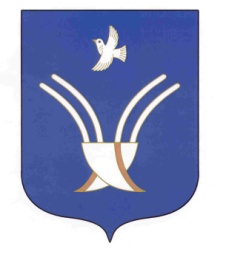 Администрациясельского поселенияЮМАШЕВСКИЙ СЕЛЬСОВЕТмуниципального района Чекмагушевский район Республики Башкортостан